様式１令和　　年　　月　　日　　　霧島市長　中重　真一　様所在地　　　　　　　　　　　　　会社名　　　　　　　　　　　　　代表者　　　　　　　　　　　　　㊞　　こども館管理運営業務委託公募型プロポーザル参加申込書こども館管理運営業務に係るプロポーザルについて、下記のとおり申し込みます。記１　業務名　　こども館管理運営業務２　霧島市競争入札参加資格　　　あり・　なし３　添付書類　　【 連　絡　先（担当者） 】１　所属　　２　氏名　　３　電話番号　　４　FAX番号　　５　E-Mail　　（様式２）令和　　年　　月　　日質　　問　　書霧島市長　中重　真一　様商号又は名称所属部署担当者名電話番号メールアドレスこども館管理運営業務の募集に関し、質問がありますので提出します。質問書の返答先※質問は簡潔に取りまとめて記載すること。※メールタイトルは「プロポーザル質問書【こども館管理運営】（会社名）」とし、送信後、送信の確認電話をお願いします。（mail：jidou@city-kirishima.jp）（様式３）業　務　実　績（類似業務の実績を記入）【記載上の注意】　（１）実績は、過去10年に完了したもの及び現在実施中のもの。　（２）欄が不足する場合は適宜追加すること。　（３）実績を示す資料（契約書のかがみ、報告書の概要等）を添付すること。（様式４）経営状況等調査票（１）営業年数（２）関連業務ごとの売上高表※売上高は、消費税及び地方消費税を含まない金額で千円未満を切り捨ててください。（３）従業員数※従業員数は、申請基準日（令和５年４月１日）の労災保険適用者の人数を記入。（４）自己資本比率※千円未満は切捨て（様式５）会社概要１．申請者等２．業務内容※必要に応じてパンフレット等を添付すること３．専門分野別の職員の状況※１人の職員が２つ以上の専門分野に従事する場合は、主たる専門分野のみ記載し、重複しないこと。４．業務執行体制本業務の業務執行体制、特に重視する事項等５．配置予定の業務責任者、職員の経歴等の状況（今後募集の場合は未定と記入）【業務責任者】【職員】【職員】【職員】【職員】【職員】【職員】【職員】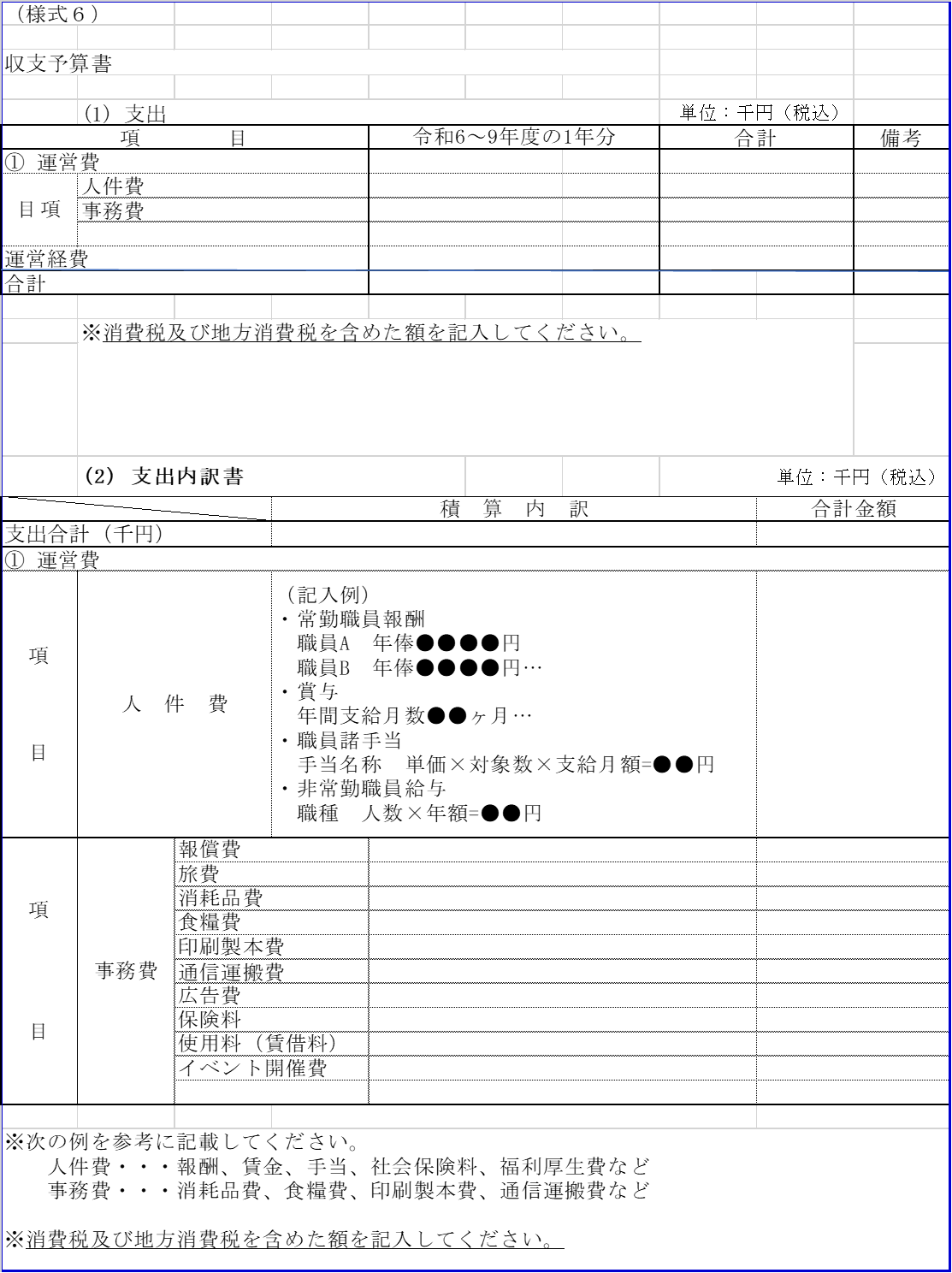 （様式７）見積書※令和５年度霧島市競争入札参加資格を有している者は、霧島市に届け出ている使用印鑑を押印し、委任登録をしている場合は、受任者情報を記入すること。※４月から３月までの１年間の金額を見積額とすること。質問事項質問内容支店・営業所等担当部署担当者電話・ＦＡＸ番号メールアドレス契約相手方業　務　名業　務　概　要履行期間契約相手方業　務　名業　務　概　要契約金額（その他特記すべき事項）（その他特記すべき事項）（その他特記すべき事項）（その他特記すべき事項）営　業　年　数創業年（年数）　　　　年　　月（　　　年間）営　業　年　数現組織への変更年（年数）　　　　年　　月（　　　年間）関連業務直前２年度決算直前１年度決算平均売上高千円千円千円千円千円千円千円千円千円千円千円千円千円千円千円千円千円千円関連業務以外千円千円千円合　計千円千円千円会社全体従業員数人自己資本比率（直前決算時）ア　自己資本イ　総　資　本ア÷イ×１００（小数点第１位以下切捨て）自己資本比率（直前決算時）千円千円％本社等（フリガナ）本社等商号又は名称本社等本社所在地〒〒〒本社等電話番号ホームページ本社等ＦＡＸ番号メールアドレス本社等（フリガナ）本社等代表者職氏名支店・営業所等（フリガナ）支店・営業所等支店・営業所名支店・営業所等所在地〒〒〒支店・営業所等電話番号支店・営業所等ＦＡＸ番号メールアドレス支店・営業所等（フリガナ）支店・営業所等担当者職氏名霧島市競争入札参加資格霧島市競争入札参加資格有　　　・　　　無有　　　・　　　無有　　　・　　　無※霧島市競争入札参加資格に有をチェックした申請者のみ記入してください。※霧島市競争入札参加資格に有をチェックした申請者のみ記入してください。※霧島市競争入札参加資格に有をチェックした申請者のみ記入してください。※霧島市競争入札参加資格に有をチェックした申請者のみ記入してください。※霧島市競争入札参加資格に有をチェックした申請者のみ記入してください。契約締結権限等の委任契約締結権限等の委任有　　　・　　　無有　　　・　　　無有　　　・　　　無契約締結権限等の委任契約締結権限等の委任（注）令和５年度霧島市競争入札参加資格の有資格者で委任登録をしている場合は、必ず、有にチェックすること。（注）令和５年度霧島市競争入札参加資格の有資格者で委任登録をしている場合は、必ず、有にチェックすること。（注）令和５年度霧島市競争入札参加資格の有資格者で委任登録をしている場合は、必ず、有にチェックすること。専門分野職員数内、業務経験者数その他名名合計名名配置予定の業務責任者氏名氏名氏名勤務年数勤務年数配置予定の業務責任者所属・役職名所属・役職名所属・役職名所属・役職名所属・役職名配置予定の業務責任者資格・専門分野資格・専門分野資格・専門分野資格・専門分野資格・専門分野配置予定の業務責任者主な経歴主な経歴主な経歴主な経歴主な経歴配置予定の業務責任者年度業務名業務内容業務内容備考配置予定の業務責任者配置予定の業務責任者配置予定の業務責任者配置予定の業務責任者配置予定の業務責任者特記事項特記事項特記事項特記事項特記事項配置予定の職員氏名氏名氏名勤務年数勤務年数配置予定の職員所属・役職名所属・役職名所属・役職名所属・役職名所属・役職名配置予定の職員資格・専門分野資格・専門分野資格・専門分野資格・専門分野資格・専門分野配置予定の職員主な経歴主な経歴主な経歴主な経歴主な経歴配置予定の職員年度業務名業務内容業務内容備考配置予定の職員配置予定の職員配置予定の職員配置予定の職員配置予定の職員特記事項特記事項特記事項特記事項特記事項配置予定の職員氏名氏名氏名勤務年数勤務年数配置予定の職員所属・役職名所属・役職名所属・役職名所属・役職名所属・役職名配置予定の職員資格・専門分野資格・専門分野資格・専門分野資格・専門分野資格・専門分野配置予定の職員主な経歴主な経歴主な経歴主な経歴主な経歴配置予定の職員年度業務名業務内容業務内容備考配置予定の職員配置予定の職員配置予定の職員配置予定の職員配置予定の職員特記事項特記事項特記事項特記事項特記事項配置予定の職員氏名氏名氏名勤務年数勤務年数配置予定の職員所属・役職名所属・役職名所属・役職名所属・役職名所属・役職名配置予定の職員資格・専門分野資格・専門分野資格・専門分野資格・専門分野資格・専門分野配置予定の職員主な経歴主な経歴主な経歴主な経歴主な経歴配置予定の職員年度業務名業務内容業務内容備考配置予定の職員配置予定の職員配置予定の職員配置予定の職員配置予定の職員特記事項特記事項特記事項特記事項特記事項配置予定の職員氏名氏名氏名勤務年数勤務年数配置予定の職員所属・役職名所属・役職名所属・役職名所属・役職名所属・役職名配置予定の職員資格・専門分野資格・専門分野資格・専門分野資格・専門分野資格・専門分野配置予定の職員主な経歴主な経歴主な経歴主な経歴主な経歴配置予定の職員年度業務名業務内容業務内容備考配置予定の職員配置予定の職員配置予定の職員配置予定の職員配置予定の職員特記事項特記事項特記事項特記事項特記事項配置予定の職員氏名氏名氏名勤務年数勤務年数配置予定の職員所属・役職名所属・役職名所属・役職名所属・役職名所属・役職名配置予定の職員資格・専門分野資格・専門分野資格・専門分野資格・専門分野資格・専門分野配置予定の職員主な経歴主な経歴主な経歴主な経歴主な経歴配置予定の職員年度業務名業務内容業務内容備考配置予定の職員配置予定の職員配置予定の職員配置予定の職員配置予定の職員特記事項特記事項特記事項特記事項特記事項配置予定の職員氏名氏名氏名勤務年数勤務年数配置予定の職員所属・役職名所属・役職名所属・役職名所属・役職名所属・役職名配置予定の職員資格・専門分野資格・専門分野資格・専門分野資格・専門分野資格・専門分野配置予定の職員主な経歴主な経歴主な経歴主な経歴主な経歴配置予定の職員年度業務名業務内容業務内容備考配置予定の職員配置予定の職員配置予定の職員配置予定の職員配置予定の職員特記事項特記事項特記事項特記事項特記事項配置予定の職員氏名氏名氏名勤務年数勤務年数配置予定の職員所属・役職名所属・役職名所属・役職名所属・役職名所属・役職名配置予定の職員資格・専門分野資格・専門分野資格・専門分野資格・専門分野資格・専門分野配置予定の職員主な経歴主な経歴主な経歴主な経歴主な経歴配置予定の職員年度業務名業務内容業務内容備考配置予定の職員配置予定の職員配置予定の職員配置予定の職員配置予定の職員特記事項特記事項特記事項特記事項特記事項令和　　年　　月　　日（提出先）霧島市長　中重　真一　様住所（所在地） 商号又は名称氏　　　　名　　　　　　　　　      　　㊞次のとおり、見積もりいたします。\　　　　　　　　　　　　　　　　円（消費税及び地方消費税を含む）業務名：こども館管理運営業務